EVROPSKÁ UNIEEvropský fond pro regionální rozvoj Integrovaný regionální operační programMINISTERSTVOPRO MÍSTNÍ ROZVOJ ČR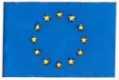 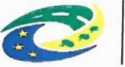 Dodatek č. 3SMLOUVY O DODÁVCE A IMPLEMENTACI SYSTÉMU MANAGEMENTU
BEZPEČNOSTI INFORMACÍ A POSKYTOVÁNÍ SLUŽEBTímto dodatkem se mění SMLOUVA O DODÁVCE A IMPLEMENTACI SYSTÉMU MANAGEMENTU BEZPEČNOSTI INFORMACÍ A POSKYTOVÁNÍ SLUŽEB uzavřená dne 5.3.2020 mezi smluvními stranami:(dále jen „Objednatel"')Společnost AUTOCONT a.s. zapsána v obchodním rejstříku u Krajského soudu v Ostravě, sp. zn. B 11012.Společnost AEC a.s. zapsána v obchodním rejstříku u Městského soudu v Praze, sp. zn. B 21326. (dále jen „Poskytovatel")v následujícím znění:■ EVROPSKÁ UNIE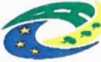 Evropský fond pro regionální rozvoj Integrovaný regionální operační programObě smluvní strany shodně prohlašují, že dne 5. 3. 2020 uzavřely mezi sebou Smlouvu o dodávce a implementaci systému managementu bezpečnosti informací a poskytování služeb (dále jen „smlouva"), když předmět díla, který byl dle této smlouvy realizován, vycházel ze společné a shodné vůle obou smluvních stran tak, jak tato byla formulována i v zadání veřejné zakázky: „Implementace systému managementu bezpečnosti informací pro nemocnice Zlínského kraje", a to takovým způsobem, aby vyhovovala podmínkám žádosti dotačního programu IROP 2014-2020, Výzva č. 10, program č. CZ.06.3.05/0.0/0.0/15_011/0006977, “Zajištění kybernetické bezpečnosti Krajské nemocnice Tomáše Bati Zlín a.s.“II.Obě smluvní strany nyní tímto ve shodě své vzájemné vůle souhlasně prohlašují, že při sepisu písemného vyhotovení smlouvy došlo k písařské chybě, kdy v ujednáních smlouvy bylo v důsledku této písařské chyby v identifikačních údajích Poskytovatele nesprávně uvedeno slovní spojení v následujícím znění:„bankovní spojení: Česká spořitelna, a.s. č. ú.: 6563752/0800"na místo správného slovního spojení ve znění:„bankovní spojení: Česká spořitelna, a.s. č. ú.: 6563752/0800 a Česká spořitelna, a.s. č.ú.: 8176852/0800"Současně obě smluvní strany uvádí, že tímto Dodatkem č. 3 opravuje text smlouvy tak, že ve všech ujednáních této smlouvy, kde se vyskytuje slovní spojení: „bankovní spojení: Česká spořitelna, a.s. č.ú.: 6563752/0800" se toto slovní spojení nahrazuje slovním spojením: „bankovní spojení: Česká spořitelna, a.s. č.ú.: 6563752/0800 a Česká spořitelna, a.s. č.ú.: 8176852/0800".III.Obě smluvní strany nyní tímto ve shodě své vzájemné vůle souhlasně prohlašují, že při sepisu písemného vyhotovení smlouvy došlo k písařské chybě, kdy v ujednáních smlouvy bylo v důsledku této písařské chyby v identifikačních údajích Poskytovatele nesprávně uvedeno staré sídlo společnosti AEC a.s. na adrese„Veveří 2581/102 Žabovřesky, 616 00 Brno"na místo správné aktuální adresy sídla společnosti AEC a.s. k datu uzavření smlouvy ve znění:„Voctářova 2500/20a, Libeň, 180 00 Praha 8"EVROPSKÁ UNIEEvropský fond pro regionální rozvoj Integrovaný regionální operační programMINISTERSTVO PRO MÍSTNÍ ROZVOJ ČR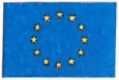 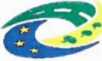 Obě smluvní strany nyní tímto ve shodě své vzájemné vůle souhlasně prohlašují, že při sepisu písemného vyhotovení smlouvy došlo k písařské chybě, kdy v ujednáníchsmlouvy byl v důsledku této písařské chyby v identifikačních údajích Poskytovatele nesprávně uveden starý údaj o zápise společnosti AEC a.s. v obchodním rejstříku:„zapsána v obchodním rejstříku vedeném Krajského soudu v Brně, oddíl B, vložka 7337"na místo správného údaje o zápise společnosti AEC a.s. v obchodním rejstříku k datu uzavření smlouvy ve znění:„zapsána v obchodním rejstříku vedeném Městským soudem v Praze, oddíl B, vložka 25070"Dále smluvní strany prohlašují, že v důsledku proběhlé fúze sloučením s nástupnickou společností AEC Group a.s., se sídlem Voctářova 2500/20a, Libeň, 180 00 Praha 8, IČO: 047 72 148 znějí identifikační údaje společnosti AEC a. s., která je na straně Poskytovatele, v aktuální podobě takto:AEC a.s., se sídlem Voctářova 2500/20a, Libeň, 180 00 Praha 8, IČO 04772148, zapsána v obchodním rejstříku vedeném Městským soudem v Praze, oddíl B, vložka 21326.IV.Veškerá ostatní ujednání smlouvy nejsou Dodatkem č. 3 nijak dotčena. Tímto dodatkem není nijak dotčena účinnost smlouvy, právní účinky a právní následky smlouvy tak, jak nastaly jejím uzavřením a splněním.V.Dodatek č. 3 byl uzavřen oběma smluvními stranami na základě vzájemné a souhlasné vůle, což je stvrzeno podpisy statutárních orgánů obou smluvních stran.Tento Dodatek č. 3 se stává nedílnou součástí smlouvy jako právní jednání učiněné k opravě písařské chyby vzniklé při sepisu smlouvy.Tímto Dodatkem č. 3 byl učiněn soulad mezi společnou a shodnou vůlí smluvních stran při uzavření smlouvy a jejím písemným vyhotovením.Tento Dodatek č. 3 byl vyhotoven ve čtyřech stejnopisech, z nichž po jednom obdrží každá ze smluvních stran.Smluvní strany uvádějí, že Dodatek č. 3 nezakládá podstatnou změnu závazku ve smyslu ust. § 222 odst. 3 zákona č. 134/2016 Sb., o zadávání veřejných zakázek.■ EVROPSKÁ UNIE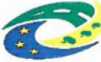 Evropský fond pro regionální rozvoj Integrovaný regionální operační programTento Dodatek č. 3 nabývá platnosti dnem podpisu smluvních strana a účinnosti dnem jeho uveřejněním prostřednictvím registru smluv dle zákona č. 340/2015 Sb., o registru smluv.Objednatel:Krajská nemocnice T. Bati, a. s.se sídlem:Havlíčkovo nábřeží 600, 762 75 Zlínzastoupen:MUDr. Radomír Maráček, předseda představenstva a Mgr. Jozef Machek, člen představenstvaIČO:27661989DIČ:CZ27661989zapsána v obchodním rejstříku u Krajského soudu v Brně, sp. zn. B4437dPoskytovatel:ZLKSEC Společnost založená podle § 2716 zákona č. 89/2012 Sb., občanský zákoník, ve znění pozdějších předpisů (dále jen „OZ")AUTOCONT a.s.	AEC a.s.se sídlem:Hornopolní 3322/34	Voctářova 2500/20a702 00 Ostrava	180 00 Praha 8IČO:04308697	04772148DIČ:CZ04308697	CZ04772148zastoupen:xxxxxxxxxx, na základě plné moci - AUTOCONT a.s. xxxxxxxxxxx, na základě plné moci - AEC a.s.